Муниципальное дошкольное образовательное
 учреждение Плахинский детский сад 
муниципального образования – Захаровский муниципальный район Рязанской областиДАКЛАДна тему:«ЗОЖ для детей дошкольного возраста»Подготовила воспитатель: 
Ганаева Т.В.ЗОЖ ДЛЯ ДЕТЕЙ ДОШКОЛЬНОГО ВОЗРАСТА ДЛЯ ПЕДАГОГОВОчень важно прививать полезные привычки детям младшего возраста. Когда ребенок начинает осознавать себя и свою связь с окружающим миром, его нужно учить здоровому образу жизни. Но делать это нужно осторожно, не перегружая мозг малыша потоком научных знаний, а стараясь выработать в ребенке умение размышлять, чувствовать свой организм и делать соответствующие выводы. Формировать здоровый образ жизни поможет воспитатель в детском саду и родители. Итак, читаем, привитие навыков здорового образа жизни (ЗОЖ) для детей дошкольного возраста.Здоровый образ жизни для детей Взрослые ответственны за воспитание и здоровье детей. Поэтому именно взрослые должны быть хорошим примером для малышей, чтобы те могли впитывать положительные эмоции и нужные знания. Правила здорового образа жизни малыши должны усвоить до окончания детского сада, поскольку следующий период жизни – очень трудный: адаптация к школе, строгий распорядок дня, новые задания. Конечно, планировать свой день маленькому человеку еще не научиться, но он должен впитать знания о том, что хорошо, а что плохо. Формировать здоровый образ жизни нужно систематически и последовательно. 
     При этом ребенок может не осознавать, что его обучают, он просто получает интересные и важные знания, которые применит на практике:1.Правила личной гигиены;2.Уметь жить по режиму дня;3.Уметь вести себя дома, на улице, с учетом техники безопасности;4.Знать части тела и внутренние органы и как они работают;5.Знать правила питания; Понимать, как защититься от простуды;6.Уметь оказать первую помощь при ушибах и порезах;7.Знать упражнения для профилактики болезни.8.Понимать, что опасно, а что полезно.В детском саду большое внимание уделяется следующим темам:1.Правильное питание.2.Режим дня.3.Двигательная активность. 4.Полноценный отдых и сон. .5.Здоровая гигиена.6.Психологическая атмосфера, благоприятная для человека.7.Здоровые привычки, закаливание организма.Правила ЗОЖ Ребенок должен усвоить следующие правила здорового образа жизни:Первое правило – для хорошего слуха и чистых ушей:1.Нельзя ковырять в ушах, можно повредить барабанную перепонку.2.Вода не должна попадать в уши, это опасно для слуха.3.Сильный ветер может застудить уши, и они заболят.4.Уши нужно прятать в шапке. Не любят уши сильный шум.5.Чтобы уши были чистые, надо чистить их ватной палочкой.6.Глубоко не толкать, аккуратно чистить.Второе правило – для зорких глаз:1.Лежа читать и близко смотреть телевизор нельзя.2.Трогать глаза грязными руками нельзя.3.Не забывать про гимнастику для глаз.4.Глаза, брови и ресницы любят умываться.Третье правило – для чистой кожи:1.Мыло и вода – лучшие друзья кожи.2.Нельзя кожу колоть и давить на нее.3.Рану на коже нужно промыть и обработать от инфекции.4.После ванны нужно хорошо вытереться.5.Грязное белье опасно для здоровья.6.Нельзя носить чужую одежду и обувь.Четвертое правило – для подвижности рук и ног:1.Утренняя гимнастика – закон.2.Нет — неудобной обуви.3.Варежки нужны в мороз, в них надо прятать руки.4 .Длинные ногти – некрасиво и опасно, можно пораниться.5.Плавание – хорошая закалка.5.Пятками по песку – все болезни прочь.Пятое правило – для красивой осанки:1.Позу менять через 15 — 20 минут.2.Делать физкультуру для мышц спины, живота и позвоночника.3.Голову класть нужно на невысокую подушку.4.Тяжесть поднимать нельзя.5.Нельзя ходить на высоких каблуках.Шестое правило – о правильном питании:1.Есть по режиму.2.Нельзя торопиться во время еды.3.На столе должны быть полезные продукты.4.На ходу есть нельзя.5.Холодная и горячая пища не может быть полезной.6.От переедания болит живот. Седьмое правило – для крепости зубов:1.Грызть орехи нельзя.2.Чередовать горячую и холодную пищу нельзя.3.После каждого приема пищи нужно полоскать рот.4.Утром и перед сном – чистить зубы.5.Побывать у стоматолога нужно раз в полгода.Восьмое правило – о правильном отдыхе:1.Душ перед сном – обязательно.2.Пить много воды перед сном нельзя.3.Спать нужно в проветренной комнате.4.Час до сна – тихий час, без телевизора, компьютера и громкой музыки.5.Спать нужно в тишине. Ложиться спать и вставать нужно по режиму дня.ЗОЖ ДЛЯ ДЕТЕЙ ДОШКОЛЬНОГО ВОЗРАСТА ДЛЯ РОДИТЕЛЕЙФормирование основ здорового образа жизни у дошкольников: что нужно знать родителямДошкольный возраст по утверждению специалистов относится к решающим в создании фундамента психического и физического здоровья ребенка. Как раз до семи лет происходит наиболее интенсивное становление детского организма.  В это же самое время активно формируется характер, привычки, закладываются жизненные приоритеты личности. Именно поэтому весьма и весьма важно в эти годы активно прививать детям основные знания, умения и навыки здорового образа жизни дошкольников.В современном воспитательном процессе приоритетным направлением в воспитании детей дошкольного возраста является повышение уровня здоровья детей, формирование навыков здорового образа жизни, а также воспитание потребности в регулярных занятиях и получении новых знаний. Стоит заметить, что в этом возрасте у дошкольников отсутствуют такие качества, как:- усидчивость,- контроль и коррекция эмоций и настроения,- способность быстро переключаться с одной деятельности на другую.Стало быть, перед взрослыми, педагогами и, в первую очередь, родителями, становится задача сформировать в маленьком человеке эти навыки, которые будут способствовать сохранению и укреплению физического и психического здоровья малыша.Родителям дошкольника необходимо усвоить, что здоровье малыша – это не только отсутствие болезни, эмоционального тонуса и плохая работоспособность,  но и закладывание основ будущего благополучия личности ребенка. Исходя из этого основным направлением по укреплению здоровья детей дошкольного возраста, является формирование у дошкольников представления о здоровье, как об одной из фундаментальных ценностей жизни. Воспитатели в детском саду, родители дома должны постоянно учить ребенка правильному поведению в различных жизненных обстоятельствах, быть готовым к непредвиденным ситуациям. В этот период ребенок должен четко усвоить, что такое хорошо и полезно, а что такое вредно и плохо.Родители, бабушки и дедушки должны постоянно прививать малышу правильное отношение к своему здоровью и ответственности за него. Это направление в воспитании дошкольника должно решаться созданием целостной системы по сохранению физического, психического и социального благополучия ребёнка.Особо пристальное внимание необходимо уделять родителям таким составляющим здорового образа жизни дошкольников:- Соблюдение режима дня, активности и сна.- Двигательная активность, прогулки, подвижные игры на свежем воздухе.- Правильное, здоровое питание.- Соблюдение правил гигиены. Прививание ребенку любви к физической чистоте. Обучение следить за своим телом.- Закаливание. Формирование способности организма противостоять неблагоприятным природным факторам. Основные задачи для родителей по формированию основ здорового образа жизни у дошкольников:Формирование основ здорового образа жизни у дошкольников должно проводится постоянно без выходных и праздничных дней.Ребенок с младенчества должен усвоить, что здоровым быть хорошо, а болеть плохо. Чтобы всегда быть здоровым он должен соблюдать определенные правила и не делать того, что может привести к болезни или травмам.Малыш всегда следует образу жизни старших, мамы и папы. Поэтому родители, в первую очередь, сами должны вести здоровый образ жизни и не подавать плохой пример своему чаду.Таким образом, комплексный подход в формировании культуры здорового образа жизни  у дошкольников позволит привить им необходимые привычки и навыки, которые будут основой для дальнейшей их жизни.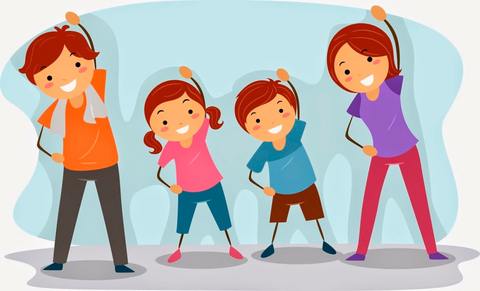 ЗОЖ ДЛЯ ДЕТЕЙ ДОШКОЛЬНОГО ВОЗРАСТАВыбери картинку с правильным питанием 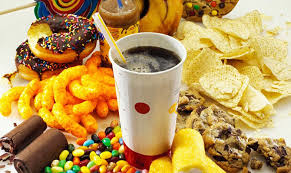 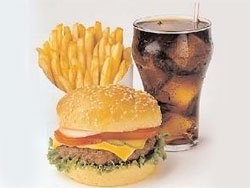 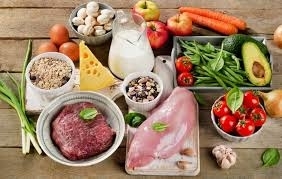 Расскажи какие гигиенические процедуры здесь изображены 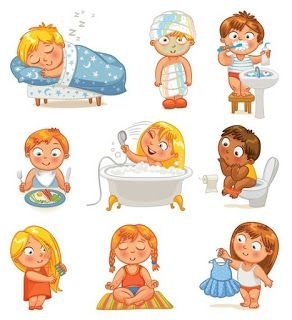 